Тендерная документация № ТD-01-DB-2023«На проведение аудита информационной безопасности в                      ЧАКБ «Ориент Фи-нанс» в соответствии со стандартом ISO27001»Инструкция для участника тендера………………………….………. 3.Коммерческая часть………………………………………………….…..7.Техническая часть……………………………………………..………....8.Образцы форм……………….………………………….…………….… .11.РАЗДЕЛ I. ИНСТРУКЦИЯ ДЛЯ УЧАСТНИКА ТЕНДЕРАГЛАВА 1. ОБЩИЕ СВЕДЕНИЯНаименование организации: ЧАКБ «Ориент Финанс» (далее по тексту «Заказчик»).Адрес: Республика Узбекистан, г. Ташкент, Мирзо-Улугбекский район, улица Осие, дом 5.Наименование рабочего органа тендерного комитета: Тендерный комитет ЧАКБ «Ориент Финанс».Участник может запросить у Заказчика разъяснение по условиям тендерной документации. Заказчик отвечает на запрос Участника о разъяснении по условиям тендерной документации, полученный Заказчиком в разумные сроки, до истечения окончательного срока представления тендерных заявок. Уполномоченный (координирующий) сотрудник Заказчика для разъяснений: Муратов Ж.Г. тел.: (+99871) 205-55-55 (5202), e-mail: j.muratov@ofb.uz.Вид тендера - открытый.Тендерные заявки должны быть предоставлены на русском языке, оформленные в соответствии с требованиями данной тендерной документации, и направлены в запечатанных конвертах Тендерной комиссии Заказчика до 18 часов 00 минут 28 февраля 2023 г. по вышеуказанному адресу.Тендерные предложения, полученные после вышеуказанного срока, не рассматриваются и возвращаются Участникам тендера без вскрытия конвертов.В тендере могут принять участие иностранные и/или отечественные фирмы с привлечением иностранных организаций (далее по тексту «Участник тендера»), выполнившие условия, предъявляемые настоящим документом, являющиеся аудиторской организацией, имеющие все необходимые лицензии для проведения аудита опыт работы.До начала тендера Тендерным комитетом будет проводиться квалификационный отбор на основании документов, указанных в Главе 2 настоящего раздела, представленных Участниками тендера. Тендерная документация размещается Заказчиком на специальном информационном портале и на официальном веб-сайте Заказчика одновременно с размещением объявления о проведении тендера. Участник тендера также может получить тендерную документацию у Рабочего органа, направив ему заявку. На основании полученной заявки тендерная документация будет направлена Рабочим органом Участнику тендера по почте или передана нарочно его представителю, имеющего подписанную и скреплённую печатью доверенность и паспорт представителя. Вскрытие тендерных заявок состоится 01 марта 2023 года по вышеуказанному адресу.Информация о проведении тендерных торгов публикуется на официальном сайте Банка «www.ofb.uz» и других информационных ресурсах, включая печатные издания, а также путем рассылки приглашений непосредственно потенциальным претендентам.ГЛАВА 2. КВАЛИФИКАЦИОННЫЕ ТРЕБОВАНИЯ К УЧАСТНИКАМ ТЕНДЕРАК Участникам тендера предъявляются следующие квалификационные требования:Учреждение (образование) Участника тендера не менее чем за 24 (двадцать четыре) месяца до объявления тендерных торгов;Надлежащее исполнение принятых обязательств по ранее заключенным контрактам (договорам) с Заказчиком (в случае наличия опыта работы с Заказчиком) и другими лицами;Участник тендера не должен находиться в стадии реорганизации, ликвидации или банкротства;Участник тендера не должен находиться в состоянии судебного разбирательства с Заказчиком.1.5. Участники тендера должны иметь необходимые технические, финансовые, материальные, кадровые и другие ресурсы для исполнения заключаемого договора по результатам тендера;1.6. Участники тендера не должны иметь просроченные задолженности по уплате налогов и других обязательных платежей и отсутствовал записи о них в Едином реестре недобросовестных исполнителей:1.7 Участники тендера должны иметь опыт в проведении аудита по диагностике информационно-коммуникационной инфраструктуры коммерческого банка, владеть знаниями в области международных стандартов управления системой информационной безопасности, требованиями законодательства Республики Узбекистан, регламентирующими требованиями Центрального банка РУз.1.8. Команда Участника тендера исполнителя должна иметь опыт реализации крупных проектов аудита Информационной Безопасности, разработке технической и проектной документации.1.9. В проектной команде Участника тендера должны быть сертифицированные специалисты по Информационной Безопасности. Копии сертификатов должны быть предоставлены в Тендерный комитет банка вместе с квалификационными документамиУчастник тендера вместе с тендерным предложением (во внешнем конверте) должен представить нижеуказанные документы для квалификационного отбора:Копия документа о государственной регистрации организации, заверенная Участником тендера;Общая информация об Участнике тендера (согласно Форме №1);Портфолио ранее выполненных работ, описание уже проведенного аудита, удовлетворяющего условиям настоящее тендера.При квалификационном отборе претендентов, к участию в тендере не допускаются организации и фирмы:не представившие в установленный срок необходимые документы для квалификационного отбора;не отвечающие требованиям пунктов 1.1-1.6 настоящей главы Тендерной документации.Решение об отказе в допуске к участию в тендере принимается Тендерным комитетом.Документы, указанные в пункте 2 настоящей главы, являются обязательными к представлению. В случае непредставления Участником тендера указанных документов, Тендерный комитет вправе не допускать его к участию в тендере.Участник тендера несет ответственность за достоверность предоставляемой информации в рамках настоящих тендерных торгов в соответствии с действующим законодательством Республики Узбекистан.Документы для квалификационного отбора, в том числе все вложения, должны быть представлены на русском языке (или ином языке с переводом на русский язык), подписаны уполномоченным представителем Участника тендера, прошнурованы, пронумерованы и скреплены печатью Участника тендера.Документы, оригиналы которых выданы Участнику тендера третьими лицами на ином языке, могут быть представлены на языке оригинала при условии, что к ним приложен перевод этих документов на русский язык. При выявлении расхождений между русским переводом и оригиналом документа на ином языке, Тендерный комитет будет принимать решение на основании перевода. Документы, оригиналы которых выданы Участнику третьими лицами на государственном языке Республики Узбекистан, могут быть представлены на языке оригинала.ГЛАВА 3. ПОРЯДОК ОФОРМЛЕНИЯ, ПРИEМ, ОЦЕНКА И 
СРОКИ РАССМОТРЕНИЯ ТЕНДЕРНЫХ ПРЕДЛОЖЕНИЙТендерные предложения должны быть представлены в опечатанных и завизированных уполномоченным на то представителем Участника тендера двойных конвертах. Визирование и опечатывание производится на местах склейки.На внешнем конверте указываются:полное наименование и адрес Участника тендера;предмет тендера;дата, установленная для приема предложений;наименование, адрес Заказчика (адрес Заказчика указан в главе 1 Раздела I Тендерной документации).Пометка не вскрывать до «_______________» и c указанием далее даты завершения подачи тендерных заявок, указанной в Тендерной документации;Во внешнем конверте должны содержаться следующие документы:письмо-заявка на участие в тендере согласно установленной форме (Форма №2).квалификационные документы согласно пункту 2 Главы 2 Раздела I настоящей Тендерной документации;запечатанный конверт с технической частью тендерного предложения, в котором должны содержаться следующие документы:техническое предложение, выполненное согласно установленной форме (Форма №3);таблица технических характеристик предлагаемых аудиторских услуг согласно установленной форме (Форма №4);Техническое предложение должно быть подписано уполномоченным лицом и скреплено печатью Участника тендера.технические и иные документы, указанные в Разделе III «Техническая часть» настоящей документации.Документы технической части тендерных предложений должны быть прошнурованы, парафированы (завизированы), пронумерованы и скреплены подписью уполномоченного лица и печатью Участника тендера.Внутренние конверты с технической частью тендерных предложений должны быть опечатанными (со штампом или печатью Участника на местах склейки).На конверте с технической частью тендерного предложения должно быть указано следующее: полное наименование и адрес Участника тендера; предмет тендера; «Техническая часть тендерного предложения».запечатанные конверты с финансовой частью тендерного предложения, в котором должны содержаться следующие документы:финансовое (коммерческое) предложение, выполненное согласно установленной форме (Форма №5);таблица цен на предлагаемые Товары и услуги, выполненная согласно установленной форме (Форма №6).документы и сведения, указанные в Разделе II «Коммерческая часть» настоящей документации.Финансовое предложение должно быть подписано уполномоченным лицом и скреплено печатью Участника тендера.На конверте с финансовой частью тендерного предложения должно быть указано следующее: полное наименование и адрес Участника тендера; предмет тендера; «Финансовая часть тендерного предложения».Документы финансовой части тендерных предложений должны быть прошнурованы, парафированы, пронумерованы и скреплены подписью уполномоченного лица и печатью Участника тендера.Внутренний конверт с финансовой частью тендерных предложений должен быть опечатанным (штампом или печатью Участника на местах склейки).Все документы, представляемые в рамках тендерного предложения, должны быть подписаны уполномоченным на то представителем Участника тендера и скреплены печатью Участника тендера.Участник тендера представляет тендерные предложения или поручает их представить, а также вести соответствующие переговоры своему Агенту (доверенному лицу) в соответствии с установленной формой доверенности (Форма №7). Доверенность должна быть представлена в Тендерный комитет вместе с тендерным предложением в запечатанном конверте.Тендерные предложения в запечатанном виде также могут быть представлены посредством курьерской почты.Срок действия тендерного предложения должен быть не менее 3 месяцев со дня окончания приема тендерных предложений.Перенос даты и времени закрытия приема предложений к тендеру производится путем принятия дополнения к тендерной документации.Запечатанные конверты с оригиналами тендерных предложений Участников тендера принимаются с фиксацией даты, времени приема, количества конвертов, под роспись сдающего и принимающего лица, в прошнурованной, пронумерованной и заверенной печатью регистрационной книге. Данную книгу ведёт ответственны сотрудник отдела закупок Административного Департамента.Если наружный конверт с тендерным предложением не опечатан должным образом, имеет нарушения печати или разрывы, то тендерный комитет вправе не принимать их к рассмотрению.Тендерный комитет вправе отклонить тендерные предложения, представленные не по форме, не полностью соответствующие требованиям тендерной документации, в том числе требованиям по оформлению и представлению документов, либо определить условия дальнейшего рассмотрения тендерного предложения, известив об этом участника тендера.Вскрытие конвертов с предложениями участников тендера производится на заседании тендерного комитета.Тендерный комитет проводит оценку тендерных предложений Участников тендера в 2 этапа: оценка технической части предложения и оценка финансовой (коммерческой) части предложения.На первом этапе будут вскрыты конверты с технической частью предложений и будет проведена техническая оценка на основании критериев, установленных в тендерной документации.На втором этапе будут вскрыты конверты с финансовой (коммерческой) частью.Тендерные предложения Участников тендера, не соответствующие по результатам технической оценки, по решению Тендерного комитета ко второму этапу тендера не допускаются. При этом конверты с финансовой (коммерческой частью) тендерных предложений, не соответствующих по результатам технической оценки, не вскрываются и возвращаются участнику тендера.Протоколы заседаний Тендерного комитета Участникам тендера не предоставляются.Во внимание также могут приниматься дополнительные технические, технологические организационные и коммерческие преимущества представленных тендерных предложений, а также репутация участника тендера.Тендерный комитет определяет победителя тендера и резервного участника тендера. В случае если Победитель тендера отказывается заключать контракт (договор), то права на его заключение переходят к резервному участнику, имеющему наилучшие показатели после Победителя. Вопрос о присутствии представителей участников тендера на процедуре вскрытия тендерных предложений определяется Тендерным комитетом.Срок рассмотрения тендерных предложений определяется Тендерным комитетом с момента вскрытия конвертов, но не может превышать одного месяца.Внесение изменений в тендерное предложение после его представления участником можно произвести в письменной форме и упакованном виде, как указано в пунктах 1-3 главы 3 раздела I документации, с соответствующей надписью на конвертах («Изменения к тендерному предложению»), но не позднее объявленного срока закрытия приема тендерных предложений. Если Участники тендера представят предложения в разных валютах, суммы предложений при анализе будут пересчитаны в единой валюте по курсу Центрального банка Республики Узбекистан на день вскрытия конвертов с финансовой частью тендерного предложения.Встречные предложения не рассматриваются. Тендерный комитет гарантирует конфиденциальность представляемых предложений до вскрытия конвертов.При любой попытке участника Тендера по оказанию влияния на решение Тендерного комитета (при анализе предложений или при выборе предложения, наиболее приемлемого для заключения контракта), Тендерный комитет вправе исключить его из числа участников тендера.Участники тендера не предоставляют встречных предложений по порядку и процедуре проведения тендера.Заказчиком даются письменные ответы и разъяснения на официальные запросы участников тендера по тендерной документации, поступившие в Тендерный комитет в срок не позднее, чем за 7 календарных дней до срока окончания приема тендерных предложений.В случае если тендер не состоялся или имел отрицательный результат возможно повторное проведение тендера. Тендерный комитет может отменить Тендер в любое время, с письменным уведомлением Участников тендера.Заказчик заключает контракт (договор) с победителем тендера после утверждения протокола Тендерного комитета о принятии решения и уведомления Заказчика о предоставлении права продажи.В ходе оценки тендерных предложений, тендерный комитет имеет право вызвать претендентов (участника тендера) для дачи пояснений, запрашивать у них дополнительные сведения и подтверждения.При наличии арифметических или иных ошибок тендерный комитет вправе отклонить тендерное предложение либо определить условия дальнейшего рассмотрения тендерного предложения в тендере, известив об этом участника тендера.Тендерный комитет, Заказчик не несут финансовой ответственности за расходы Участников тендера, связанные с участием в тендерных торгах.РАЗДЕЛ II. КОММЕРЧЕСКАЯ ЧАСТЬНаименование тендерных торгов: Тендер №ТD-01-DB-2023 «На проведение аудита информационной безопасности в ЧАКБ «Ориент Фи-нанс» в соответствии со стандартом ISO27001».Источник финансирования предстоящих закупок: собственные средства Заказчика.Условия оплаты: Авансовый платеж: не более 50% от суммы контракта. остальная часть суммы контракта после проведения аудита и подписания акта выполненных работ. Валюта платежа: для отечественных поставщиков: Сум Республики Узбекистан; для иностранных поставщиков: Доллары США, Евро.Цены на предоставление услуги по проведению аудита диагностики информационно-коммуникационной инфраструктуры в тендерном предложении могут быть указаны в cумах Республики Узбекистан, долларах США или в евро.Участник Тендера подписывает и предоставляет соглашение о не разглашении информации (о конфиденциальности).Цена на предоставление услуги по аудиту, указанные в тендерном предложении Победителя тендера, должны оставаться неизменными в сторону увеличения до полного исполнения контракта (договора), заключенного на основании результатов тендера.Поставщик несет ответственность перед Покупателем за дополнительные затраты по транспортировке и хранению, которые были вызваны отправкой по неправильному адресу или неудовлетворительной маркировкой.С Победителем тендера заключается контракт (договор) по форме предоставленный со стороны Заказчика.РАЗДЕЛ III. ТЕХНИЧЕСКАЯ ЧАСТЬКоличество, перечень и технические характеристики проводимого аудита указаны в Технической спецификации (далее «Техническое задание»), которая является неотъемлемой частью настоящей Тендерной документации.Технические характеристики предлагаемого Участником тендера должны соответствовать указанным в Техническом задании.В рамках тендерных торгов Участник тендера должен представить тендерное предложение на проведение всего аудита по техническому заданию.Участник тендера вместе с тендерным предложением (в конверте с технической частью предложения) должен представить следующую техническую и иную документацию:Сопроводительное письмо Тендерного предложения, заполненное в соответствии с Формой сопроводительного письма Тендерного предложения (Форма №3).Форма технического предложения (Форма №4).Указанные документы должны быть заверены печатью и подписью уполномоченного лица Участника тендера.Участники тендера оформляют техническую часть Тендерного предложения в соответствии с требованиями, определенными в Техническом задании, которое является неотъемлемой частью Тендерной документации.При рассмотрении тендерного предложения, у Участника тендера могут быть запрошены дополнительные технические документы.Тендерный комитет вправе отклонить тендерные предложения, представленные не по форме, не полностью соответствующие требованиям Тендерных документов, в том числе требованиям по оформлению и представлению документов, либо определить условия дальнейшего рассмотрения тендерного предложения, известив об этом участника тендера.Технические требования к проведению аудита состояния информационной безопасности в ЧАКБ «Ориент Финанс»В ходе аудита в ЧАКБ «Ориент Финанс» должны быть выполнены следующие работы:Проведена оценка рисков информационной безопасности;Проведена оценка зрелости и разработка дорожной карты развития СУИБ (ISO 27001);В случае необходимости доработана существующая документация по         информационной безопасности;Разработан регламент реагирования на инциденты информационной        безопасности;Проведён анализ конфигурации Active Directory;Проведён аудита конфигурации используемого средства защиты конечных узлов (Антивирусное ПО).ТЕХНИЧЕСКОЕ ЗАДАНИЕ«На проведение аудита информационной безопасности в                               ЧАКБ «Ориент Финанс» в соответствии со стандартом ISO27001»Аудит будет проводиться в Головном Отделении ЧАКБ «Ориент Финанс» по адресу г.Ташкент, ул. Осиё, 5.Целями и задачами проводимого аудита являются:Проведение оценки рисков информационной безопасности;Проведение оценки зрелости и разработка дорожной карты развития СУИБ (ISO 27001);Проверка существующей документации по информационной безопасности и ее доработка (разработка в случае отсутствия);Разработка регламента реагирования на инциденты информационной безопасности;Проведение анализа конфигурации Active Directory;Проведение аудита конфигурации используемого средства защиты конечных узлов (Антивирусное ПО – Kaspersky Endpoint Security).Оценка рисков информационной безопасности:Идентификация ключевых IT активов Банка и определение угроз информационной безопасности, которым они подвержены. Экспертная оценка ущерба в случае реализации угроз и вероятностей реализации с учетом имеющихся контрмер. Построение комплексной карты рисков информационной безопасности.Оценка зрелости процессов, политик и процедур информационной безопасности:Анализ существующих организационных и технических мер информационной безопасности Банка на соответствие лучшим практикам (ISO 27001). Выявление зон, нуждающихся в улучшении и их приоритезация с учетом проведенной оценки рисков.Анализ и оптимизация конфигурации Active Directory:Технический (инструментальный) анализ корпоративной Active Directory на предмет уязвимости к типовым тактикам и техникам нарушителей и разработка конкретных рекомендаций по корректной конфигурации домена для повышения устойчивости к кибератакам.Компания-аудитор, а также ее специалисты, которые будут проводить данный аудит, должны иметь действующие, соответствующие целям аудита, международные сертификаты.Оценочная комиссия будет рассматривать и оценивать технические предложения основываясь на их соответствии данному Техническому заданию и другой требуемой документации применяя бальную систему:Наличие сертификата у компании по ISO 27001 – 0/5 баллов;Наличие сертификат у специалиста по ISO 27001 – 0/5 баллов;Компания проводила подобный аудит за рубежом – 0/5 баллов;Специалист проводил подобный аудит за рубежом – 0/5 баллов;Компания проводила подобный аудит в банковском секторе Узбекистана – 0/5 баллов;Исполнитель проводил подобный аудит в банковском секторе Узбекистана – 0/5 баллов;Четко ли определен объем работ и отвечает ли он Техническому заданию – 0-20 баллов;Финансовая часть тендерного предложения – 0/25 баллов;Результатом проведения работ является комплексный отчет по аудиту, содержащий пояснительную записку по всем перечисленным целям и задачам проекта, включая необходимые чертежи, схемы, таблицы, фотографии и другие данные в соответствии с выбранной методологией. В том числе в отчете должны быть: дорожная карта корректирующих действий в рамках оценки зрелости СУИБ, предложения по актуализации или разработке документации по ИБ, отчеты и рекомендации по улучшению конфигурации Active Directory и Kaspersky Endpoint Security. Отчет предоставляется в электронном и бумажном виде.РАЗДЕЛ IV. Образцы форм
Все формы предоставляются на бланке организации-участникаФорма №1 Общая информация о компанииКому: Тендерному комитетуОБЩАЯ ИНФОРМАЦИЯ ОБ УЧАСТНИКЕ ТЕНДЕРАМ.П.Дата: « ________ » _________________ 20____г.Форма №2Письмо-заявка на участие в тендере №ТD-01-DB-2023(«На проведение аудита информационной безопасности в ЧАКБ «Ориент Финанс» в соответствии со стандартом ISO27001»)Кому: Тендерному комитетуУважаемые дамы и господа!Изучив тендерную документацию (Тендер № ТD-01-DB-2023), и письменные ответы на запросы №№ (указать номера запросов в случае наличия письменных обращений и ответов к ним), получение которых настоящим удостоверяем,мы, нижеподписавшиеся (наименование Участника тендера), намерены участвовать в тендерных торгах на продажу товаров в соответствии с означенной Тендерной документацией. В этой связи направляем следующие документы во внешнем конверте:1. Пакет квалификационных документов на _____ листах (указать количество листов, в случае предоставления брошюр, буклетов, проспектов, компакт-дисков и т.д. указать количество);(документы должны быть прошнурованы, пронумерованы и скреплены подписью уполномоченного лица и печатью участника тендера)2. Запечатанный конверт с технической частью предложения.3. Запечатанный конверт с финансовой частью предложения.4. Иные документы (в случае предоставления других документов необходимо указать наименование и количество листов).М.П.Дата: «________» _________________ 20_____ г.Форма №3Техническое предложение (Тендер №ТD-01-DB-2023)(«На проведение аудита информационной безопасности в ЧАКБ «Ориент Финанс» в соответствии со стандартом ISO27001»)Дата: ____________Кому: Тендерному комитетуУважаемые дамы и господа!Изучив тендерную документацию (Тендер №ТD-01-DB-2023) и письменные ответы на запросы №№ (указать номера запросов в случае наличия письменных обращений и ответов к ним), получение которых настоящим удостоверяем.мы, нижеподписавшиеся (полное наименование Участника тендера), предлагаем к продаже ______________________________________ (указать наименование предлагаемых Товаров), производства __________________________ (указать производителя).Мы обязуемся продать товары по контракту (договору), который будет заключен с нашей организацией в случае предоставления права продажи, в полном соответствии с данным техническим предложением и условиями тендерных торгов.Мы согласны придерживаться положений настоящего предложения в течение 90 дней, начиная с даты, установленной как день окончания приема Тендерных предложений. Это Тендерное предложение будет оставаться для нас обязательным и может быть принято в любой момент до истечения указанного периода.Приложения:сравнительная таблица технических характеристик предлагаемых Товаров с требуемыми, согласно Форме №4 на ____ листах;перечень технических и иных документов согласно разделу III «Техническая часть» на ___ листах;Представляемые документы должны быть прошнурованы, пронумерованы и скреплены подписью уполномоченного лица и печатью участника тендера, документы должны быть представлены на русском языке.М.П.Дата: «________» _________________ 20____ г.Форма №4Таблица технических характеристик по Тендеру №ТD-01-DB-2023
(«На проведение аудита информационной безопасности в ЧАКБ «Ориент Финанс» в соответствии со стандартом ISO27001»)Стр. _____ из ______ М.П.Дата: « ________ » _________________ 20_____г.Форма №5Коммерческое предложение (Тендер №ТD-01-DB-2023)
(«На проведение аудита информационной безопасности в ЧАКБ «Ориент Финанс» в соответствии со стандартом ISO27001»)Дата: _______________Кому: Тендерному комитетуУважаемые дамы и господа!Изучив тендерную документацию (Тендер № ТD-01-DB-2023) и письменные ответы на запросы № (указать номера запросов в случае наличия письменных обращений и ответов к ним), получение которых настоящим удостоверяем.Мы, нижеподписавшиеся (наименование Участника тендера), предлагаем осуществить продажу товаров и осуществить услуги в соответствии с означенной Тендерной документацией на сумму (общая сумма тендерного предложения прописью и цифрами) или другие суммы, подтвержденные прилагаемой Таблицей цен, которая является частью настоящего Тендерного предложения.Мы обязуемся продать товары и выполнить работы по контракту (договору), который будет заключен с нашей организацией в случае предоставления права продажи и оказания услуг, в полном соответствии с условиями тендера.Мы согласны придерживаться положений настоящего Тендерного предложения в течение 90 дней, начиная с даты, установленной как день окончания приема Тендерных предложений. Это Тендерное предложение будет оставаться для нас обязательным и может быть принято в любой момент до истечения указанного периода.До подготовки и оформления официального Контракта (договора) с Заказчиком данное Тендерное предложение вместе с Вашим письменным подтверждением о его приеме и Вашим уведомлением нас, как Победителя тендера, о присуждении Контракта (договора) будут играть роль обязательного Контракта (договора) между нами.Мы понимаем, что Вы не обязаны принимать Тендерное предложение с наименьшей учетной стоимостью или вообще какое-либо из предложений, полученных Вами.М.П.Дата: «______» _________________ 20____ г.Форма №6Таблица цен по Тендеру №ТD-01-DB-2023
(«На проведение аудита информационной безопасности в ЧАКБ «Ориент Финанс» в соответствии со стандартом ISO27001»)Наименование Участника тендера __________________________________Цены выражены в ________________ (указать валюту) на условиях поставки ______________________ (указать условия поставки)Таблица цен на проставляемые услуги:Общая сумма предложения цифрами и прописью______________________________Условия оплаты _______________________________________________________________________________________________М.П.Дата: « ________ » _________________ 20___ г.Форма №7Кому: Тендерному комитету«_______________________» (наименование Участника), являясь Участником Тендера №ТD-01-DB-2023, настоящим доверяет __________________________ (имя, адрес и контактные данные Агента)(далее указать нужное/ые)а)	представить тендерное предложение;б)	проводить переговоры с Организаторами торгов (тендерный комитет, Заказчик, Агентство);в)	подписать тендерное предложение;г)	подписать контракт;д)	присутствовать на заседаниях тендерного комитета.Подпись лица, получившего настоящую доверенность, __________________ удостоверяем.Срок действия Доверенности ________________________________________.Дата выдачи: «_______» ________________ 20____ г.М.П.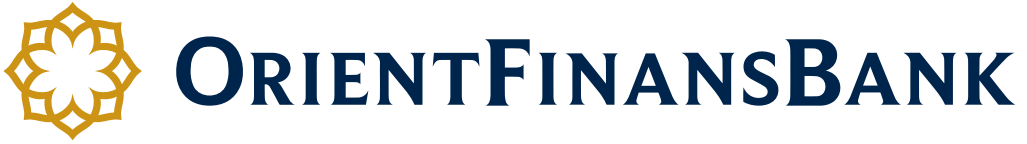 ЧАКБ «Ориент Финанс»Тендер № ТD-01-DB-2023ТЕНДЕРНАЯ ДОКУМЕНТАЦИЯ«На проведение аудита информационной безопасности в                                 ЧАКБ «Ориент Финанс» в соответствии со стандартом ISO27001»1.1.Полное наименование юридического лица, с указанием организационно-правовой формы.Полное наименование юридического лица, с указанием организационно-правовой формы.2.2.Информация о руководстве.Информация о руководстве.Информация о руководстве.2.12.1ФИО директора.ФИО директора.2.22.2ФИО главного бухгалтера.ФИО главного бухгалтера.2.32.3ФИО акционеров или учредителей компании, имеющие не менее 5% доли в уставном фонде.(ФИО и доля в уставном фонде)ФИО акционеров или учредителей компании, имеющие не менее 5% доли в уставном фонде.(ФИО и доля в уставном фонде)3.3.Сведение о регистрации (дата регистрации, регистрационный номер, наименование регистрирующего органа)Сведение о регистрации (дата регистрации, регистрационный номер, наименование регистрирующего органа)4.4.Юридический адресЮридический адрес5.5.Контактный телефон, факс, е-mailКонтактный телефон, факс, е-mail6.6.ИННИНН7.7.ОКПООКПО8.8.Банковские реквизитыБанковские реквизиты9.9.Размер указанного в учредительных документах коммерческой организации уставного капитала (складочного капитала, уставного фонда, паевых взносов или другого)Размер указанного в учредительных документах коммерческой организации уставного капитала (складочного капитала, уставного фонда, паевых взносов или другого)10.10.Основные направления деятельности--Основные направления деятельности--11.11.Сведения от Участника тендера, свидетельствующее, что Участник тендера не находится в стадии реорганизации, ликвидации, банкротстваСведения от Участника тендера, свидетельствующее, что Участник тендера не находится в стадии реорганизации, ликвидации, банкротства12.12.Список крупных клиентов поставщика, которым осуществлялись проведение аудита Информационной Безопасности (за последние 3 года).Список крупных клиентов поставщика, которым осуществлялись проведение аудита Информационной Безопасности (за последние 3 года).13.13.Информация о наличии в штате компании разработчиков способных реализовать поставленные в рамках тендера задачи по проведению аудита.Информация о наличии в штате компании разработчиков способных реализовать поставленные в рамках тендера задачи по проведению аудита.______________________________(подпись уполномоченного лица)______________________________(подпись уполномоченного лица)(Ф.И.О. и должность уполномоченного лица)(Ф.И.О. и должность уполномоченного лица)(Ф.И.О. и должность уполномоченного лица)______________________________(подпись уполномоченного липа)___________________________(Ф.И.О. и должность уполномоченного лица)_______________________________(подпись уполномоченного липа)_______________________________(Ф.И.О. и должность уполномоченного лица)Требуемое в соответствии с техническим заданиемПредложение участника тендераПредложение участника тендераПредложение участника тендера№Наименование параметровСоответствие к техническом заданием (описание)Комментарии и дополнительная информация_________________________________________(подпись уполномоченного лица)_______________________________________(Ф.И.О. и должность уполномоченного лица)________________________________(подпись уполномоченного липа)__________________________________(Ф.И.О. и должность уполномоченного лица)№Наименование Ед. изм.Кол-воСтоимостьПроизводитель.Страна 
происхождения.Примечание1Итого:_____________________________(подпись уполномоченного лица)_______________________________________(Ф.И.О. и должность уполномоченного лица)_____________________________(подпись уполномоченного липа)__________________________________(Ф.И.О. и должность уполномоченного лица)Дата: «______» _______________ 20____ г.